Познавательное развитиеРечевое развитие.Художественная литератураХудожественно-эстетическое развитиеФизическое развитиеСоциально- коммуникативное развитие.ФЭМП https://yandex.ru/efir?stream_id=4c79571443358ec28cacf035502487f1&from_block=logo_partner_playerзакреплять умение сопоставлять цифру и число (количество);- отрабатывать счет в пределах 5Конструирование оригами птица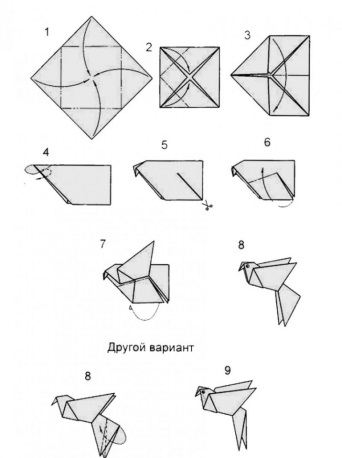 Артикуляционная гимнастикаУпражнения для челюсти: •Жевательные движения в медленном темпе.•«Расчёсывание» нижней и верхней губы зубами.Упражнения для губ: •Отставление нижней губы от дёсен.•Втягивание нижней губы внутрь рта.Упражнения для языка:  •«Болтушка» - движения языком вперёд – назад.•«Лопаточка» - «иголочка».Загадки«Стучу, стучу голова болит, не стучу голодный» (дятел).«По лесу летаю, кричу, стрекачу, новость разношу» (сорока).«Ночью летаю, зверей пугаю» (сова). Чистоговорки: Цы-цы-цы есть хотят птенцы,Ха-ха-ха не поймать нам петуха…Рассказы о птицахhttp://razumniki.ru/korotkie_rasskazy_pro_ptic.htmlРисование  «Красивая птичка»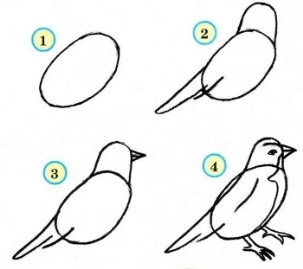  Учить детей рисовать птичку, состоящую из нескольких частей различной формы и цвета. Учить детей рисовать круглую и овальную формы, ориентироваться на листе бумаги.Выбор средств изображения предоставляется ребенку. (Краски, карандаши, восковые мелки)https://youtu.be/B8WzXRQHG-kПтицы веснойПальчиковая гимнастикаЭта птичка – соловей, эта птичка – воробей,Эта птичка – совушка, сонная головушка.Эта птичка – свиристель, эта птичка – коростель.	Дети загибают по одному пальчику на обеих руках.Эта птичка – злой орлан.	Машут сложенными накрест ладонями.Птички, птички, по домам.	Машут обеими руками, как крыльями.https://youtu.be/gfvzKSkzftw гимнастика "Птицы-пальцы"Птицы. Развивающие мультики. Энциклопедия для детейhttps://www.youtube.com/watch?v=GzRnbJQqxkQ